Экзаменационные билеты по швейному делу9 класс  I  вариантБилет № 1Волокна: натуральные, химические2.       При помощи чего  устанавливается рабочий и свободный ход на швейной машине.    Как это делается? Рассказать о правилах ТБ при работе с утюгом. 3.     Выполнение двойного шва на образце.Билет №2Назвать детали шпульного колпачка. Как он закрепляется в челночный комплект?Назвать и показать на образцах виды обработок нижнего среза юбки. Правила  техники безопасности при работе на швейной машине.Выполнение  запошивочного  шва на образце.Билет№3Определить на ткани основу, уток, кромку. Рассказать, в каком направлении ткань больше садится и тянется.Рассказать о правилах ТБ при работе с утюгом. Образовать сборки машинным и ручным способом.Выполнение накладного шва с одним закрытым срезом.Билет №4Рассказать об устройстве регулятора натяжения верхней нити.Влажно-тепловая обработка изделий из х/б и льняных тканей. Правила  техники  безопасности при работе с ножницами.Выполнение накладного шва с  двумя  закрытыми срезами.Билет№5Рассказать, почему двигатель ткани может плохо продвигать ткань.2.      Как определить лицевую и изнаночную сторону ткани? Рассказать о правилах ТБ      при работе с утюгом.3.      Выполнение шва вподгибку с открытым срезом на образце.Билет№6Какими способами соединяются кокетки с основной деталью? Правила техники безопасности при выполнении ручных швейных работ.Из какого волокна изготавливается шерстяная ткань и каковы её свойства. Выполнение шва вподгибку с  закрытым срезом на образце.Билет№7Рассказать о различиях массового и индивидуального пошива изделий в пооперационном разделении труда.Рассказать о правилах техники безопасности при работе на швейной машине. Рассказать, как устроена машинная игла, вставить иглу в игловодитель.  Выполнение стачных швов  взаутюжку и вразутюжку на  образцах.Билет№8В чем заключается уход за швейной машиной? Правила  техники безопасности при работе на швейной машине.Влажно-тепловая обработка изделий из шерстяных тканей.Обработка среза  долевой обтачкой на изнаночную сторону.Билет№9Назвать и показать украшающие стежки. Выполнить  двойной шов.2.      Из какого волокна изготавливается х/б ткань и каковы её свойства. Рассказать о   правилах ТБ при работе с утюгом.3       Обработка закругленного среза одинарной косой обтачкой.Практическая часть   по  швейному делу9 класс I  вариантИзготовление блузки без воротника  с цельновыкроенным коротким рукавом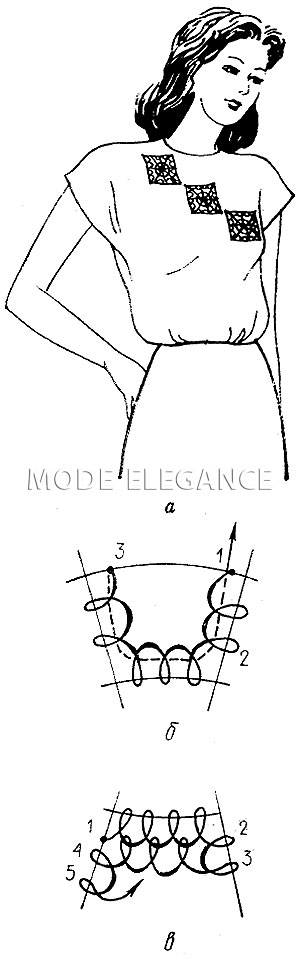 Экзаменационные билеты по швейному делу9 класс  II вариантБилет№1Какое значение для работы швейной машины имеет регулятор стежка?Из какого волокна изготавливается натуральный шелк и каковы его свойства? Правила техники безопасности при выполнении ручных швейных работ. 3      Обработка закругленного среза  двойной  косой обтачкой.Билет№2Какие инструменты и приспособления применяются при выполнении ручных швейных  работ? Правила  техники  безопасности при работе с ножницами.Показать и назвать детали швейной машины, через которые заправляется верхняя нитка.Обработка косого среза долевой обтачкой.Билет№3Какие швы применяются при изготовлении наволочки?Рассказать, почему машина петляет сверху. Как это исправить? Правила  техники безопасности при работе на швейной машине.Закладывание мягких складок.Билет№4Как определить правый и левый рукав перед вметыванием его в изделие? Правила  техники  безопасности при работе с ножницами.Рассказать, почему машина петляет снизу. Как исправить этот недостаток.Изготовление образца гладкого кармана прямоугольной формы.Билет№5Какими способами можно обработать вырез горловины и пройм в блузке? 2       Влажно-тепловая обработка изделий из натурального шелка и химического волокна.   Рассказать о правилах ТБ при работе с утюгом.3.      Выполнить на образце двойной шов и шов вподгибку с закрытым срезомБилет№6Рассказать, почему в швейной машине происходит обрыв верхней нити. Как это исправить? Правила  техники безопасности при работе на швейной машине.Из чего изготавливается льняная ткань и каковы её свойства?Выполнить обработку закругленного среза  двойной косой обтачкой.Билет№7Этапы изготовления одежды на швейном производстве.Назвать основные рабочие профессии швейного производства. Правила  техники  безопасности при работе с ножницами.Выполнение  запошивочного  шва на образце.Билет№8Что такое норма времени и норма выработки? Правила  техники безопасности при работе на швейной машине.Назвать и показать виды юбок. Подобрать образцы тканей для пошива юбокСоединение прямой  кокетки с основной деталью  настрочным швом.  Билет  № 9 1.     Виды влажно- тепловых работ. Правила безопасности работы    с утюгом. 2.     Разборка и сборка челночного  комплекса. Рассказать как устроена машинная игла. 3.     Выполнить краевые швы: вподгибку с открытым срезом , вподгибку с закрытым срезом.Практическая часть   по  швейному делу9 класс II вариантИзготовление   ночной сорочки без плечевого шва.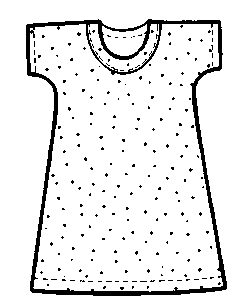 Экзаменационные билеты по швейному делу9 класс  III вариант                                    Б И Л Е Т     № 1Организация рабочего места швеи-мотористки. Правила    безопасности работы с ручной иглой.Особенности тканей из искусственного шелка.Выполнение односторонней складки на образце                                  Б И Л Е Т     № 2Устройство шпульного колпачка. Правила безопасности работы с утюгом.Хлопчатобумажные ткани, их свойства.Выполнение встречной складки на образце.                                  Б И Л Е Т     № 3Электроутюги, техника безопасности при работе с утюгом.Нетканые материалы. Обработка срезов окантовочным швом.Притачивание оборок к срезу детали.                                     Б И Л Е Т     № 4Регулирование натяжения верхней и нижней нитей.Оборки. Правила безопасной работы с ножницами.Показать бельевые швов (запошивочный и двойной шов). Соединение оборки с деталью  накладным швом.                                   Б И Л Е Т     № 5Правила установки машинной иглы. Правила безопасной работы на швейной машине.Шерстяное волокно, его свойства.3        Стачивание нагрудных вытачек на детали кроя переда.                                 Б И Л Е Т     № 6Чистка и смазка швейной машины. Правила безопасной работы с ножницами.Последовательности пошива прямого платья.Стачивание боковых срезов, обработка срезов шва.                                   Б И Л Е Т     № 7Регулирование натяжения верхней нити. Правила безопасности работы с ручной иглой.Современные методы обработки низа поясных изделий.Стачивание плечевых срезов, обработка срезов шва.                                   Б И Л Е Т     № 8Устройство машинной иглы. Правила безопасной работы с ножницами.Мелкие складки и защипы.Изготовление и соединение рюша с основной деталью.                                     Б И Л Е Т     № 9 Регулирование   длины стежка. Утюжные работы. Правила безопасности работы с утюгом.Особенности синтетических волокон.Соединение прямой кокетки с основной деталью стачным швом.Практическая часть   по  швейному делу9 класс III вариант Изготовление  юбки из клиньев с оборкой по нижнему срезу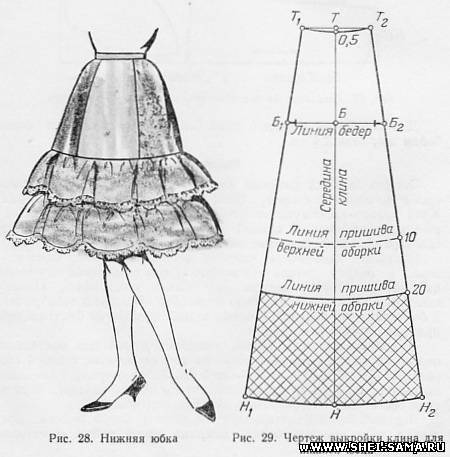 